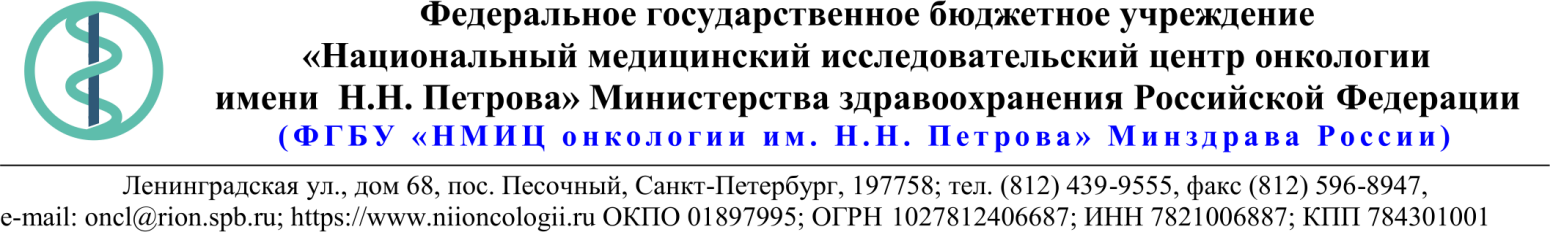 Описание объекта закупки 14.02.2020 № 05-07/127Ссылка на данный номер обязательна!Запрос о предоставлении ценовой информациидля нужд ФГБУ «НМИЦ онкологии им. Н.Н. Петрова» Минздрава РоссииСтруктура цены (расходы, включенные в цену товара/работы/услуги) должна включать в себя:1)	стоимость товара/работы/услуги; 2)	стоимость упаковки товара;3)	стоимость транспортировки товара от склада поставщика до склада покупателя, включающая в себя все сопутствующие расходы, а также погрузочно-разгрузочные работы;4)	расходы поставщика на уплату таможенных сборов, налоговых и иных обязательных платежей, обязанность по внесению которых установлена российским законодательством;5)  все иные прямые и косвенные накладные расходы поставщика/подрядчика/исполнителя, связанные с поставкой товара/выполнением работ/оказанием услуг и необходимые для надлежащего выполнения обязательств.Сведения о товаре/работе/услуге: содержатся в Приложении.Просим всех заинтересованных лиц представить свои коммерческие предложения (далее - КП) о цене поставки товара/выполнения работы/оказания услуги с использованием прилагаемой формы описания  товара/работы/услуги и направить их по адресу: Санкт-Петербург, пос. Песочный, ул. Ленинградская, д.68, здание административного корпуса, канцелярия.Информируем, что направленные предложения не будут рассматриваться в качестве заявки на участие в закупке и не дают в дальнейшем каких-либо преимуществ для лиц, подавших указанные предложения.Настоящий запрос не является извещением о проведении закупки, офертой или публичной офертой и не влечет возникновения каких-либо обязательств заказчика.Из ответа на запрос должны однозначно определяться цена единицы товара/работы/услуги и общая цена контракта на условиях, указанных в запросе, срок действия предлагаемой цены.КП оформляется на официальном бланке (при наличии), должно содержать реквизиты организации (официальное наименование, ИНН, КПП - обязательно), и должно содержать ссылку на дату и номер запроса о предоставлении ценовой информации. КП должно быть подписано руководителем или иным уполномоченным лицом и заверено печатью (при наличии).КП должно содержать актуальные на момент запроса цены товара (работ, услуг), технические характеристики и прочие данные, в том числе условия поставки и оплаты, полностью соответствующие указанным в запросе о предоставлении ценовой информации;1.Наименование ЗаказчикаФГБУ "НМИЦ онкологии им. Н.Н. Петрова" Минздрава России2.Наименование объекта закупкиПоставка реагентов для отделения переливания крови3.Коды ОКПД2 / КТРУ20.594.Место исполнения обязательств (адрес поставки, оказания услуг, выполнения работ)5.АвансированиеНе предусмотрено6.Срок окончания действия договора (контракта)31.08.20207.Установление сроков исполнения обязательств контрагентомУстановление сроков исполнения обязательств контрагентом7.1Срок начала исполнения обязательств контрагентом:с момента подписания Контракта7.2Срок окончания исполнения обязательств контрагентом31.07.20207.3Периодичность выполнения работ, оказания услуг либо количество партий поставляемого товаров: (обязательства контрагента)В течение 10 (десяти) рабочих дней после поступления письменной заявки от Покупателя. Последняя дата подачи заявки на поставку 17.07.2020. Максимальное количество партий 10 (десять).8.ОплатаВ течение 30 (тридцати) календарных дней с момента подписания Покупателем универсального передаточного документа (УПД).9.Документы, которые должны быть представлены поставщиком (подрядчиком, исполнителем) вместе с товаром (результатом выполненной работы, оказанной услуги)Регистрационные удостоверения на медицинские изделия.10.Специальное право, которое должно быть у участника закупки и (или) поставщика (подрядчика, исполнителя) (наличие лицензии, членство в саморегулируемой организации и т.п.)нет11.Дополнительные требования к участникам закупки (при наличии таких требований) и обоснование этих требованийнет12.Срок действия гарантии качества товара (работы, услуги) после приемки ЗаказчикомОстаточный срок годности на момент поставки не менее 70 %13.Размер обеспечения гарантийных обязательств (до 10% НМЦК)нет14.Предоставляемые участникам закупки преимущества в соответствии со статьями 28 и 29 Закона № 44-ФЗнет15.Запреты, ограничения допуска, условия допуска (преференции) иностранных товаровПриказ Минфина России №126н16.Страна происхождения (указывается участником в заявке, коммерческом предложении)Указаны в пункте 1817.Количество и единица измерения объекта закупкиУказаны в пункте 18№Наименование ТовараТехнические характеристикиКод ОКПД 2Ед. изм.Кол-во Страна производстваНДС %Цена за ед. Товара с НДС (руб.) Сумма с НДС (руб.)1Реагенты диагностические для иммуногематологических исследований in vitro. Предназначены для определения RH2 (C), RH3 (E), RH4 (c), RH5 (e) и KEL1 (К) антигенов эритроцитов на основе комбинации методов агглютинации и гель фильтрации. Карта имеет 6 микропробирок, которые содержат моноклональные антитела анти-С (клеточная линия MS-24), анти-с (клеточная линия MS-33), анти-E (клеточная линия MS-260), анти-е (клеточная линия MS-16, МС-21, МС-63) и анти-К (клеточная линия MS-56) в гелевом матриксе. Микропробирока (Ctl) cсодержит нейтральный гель, является отрицательным контролем. Инструкции по применению реагентов на русском языке. 48 карт в упаковке. 20.59.52.190упак302Тест-полоски для определения АЛТ на анализаторе РефлотронТест-полоски для определения АЛТ на анализаторе Рефлотрон. Бумажная полоска с нанесенным сухим реагентом для определения аланинаминотрансферазы. Объем образца 32 мкл. Используется венозная кровь, капиллярная кровь, плазма, сыворотка. 20.59.52.190упак403Набор для контроля и очистки оптической системыНабор, состоит из 15 контрольных тест-полосок и 16 салфеток. Предназначен для чистки и контроля оптической системы прибора «Рефлотрон Плюс». 20.59.52.190упак14Реагенты диагностические для иммуногематологических исследований in vitro. Предназначены для определения KEL1 (К) антигенов эритроцитов на основе комбинации методов агглютинации и гель фильтрации. Карта имеет 6 микропробирок, которые содержат моноклональные антитела анти-К (клеточная линия MS-56) в гелевом матриксе. Инструкции по применению реагентов на русском языке. 48 карт в упаковке. 20.59.52.190упак155Реагенты диагностические для иммуногематологических исследований in vitro. ID ДиаКлон ABD -подтверждающие для пациентов (ID DiaClon ABD-Confirmation for patients)Предназначены для определения групп крови по системе АВО и резус антигена D эритроцитов методом гель-фильтрации. Диагностические карты с 6 микропробирками размером 70х52 мм. Карта состоит из двух аналогичных частей по 3 микропробирки каждая. Каждые три микропробирки содержат гель с моноклональными  анти-A [клеточная линия A5], анти-B [клеточная линия G½] и анти-D [клеточные линии LHM 59 / 20 (LDM3)+ 175-2] в гелевом матриксе.  Инструкции по применению реагентов на русском языке.  Не менее 12 карт в упаковке 20.59.52.190упак156Реагенты диагностические для иммуногематологических исследований in vitro. ID ДиаКлон ABD- подтверждающие для доноров Предназначены для  определения групп крови по системе АВО и резус антигена D эритроцитов методом гель-фильтрации. Диагностические карты с 6 микропробирками размером 70х52 мм. Карта состоит из двух аналогичных частей по 3 микропробирки каждая. Каждые три микропробирки содержат моноклональные антитела: анти-А (клеточная линия LM297/628 [LA-2]), анти-B (клеточная линия LM306/686 [LB-2]) и анти-D (клеточная линия  ESD-1М, 175-2) в гелевом матриксе. Инструкции по применению реагентов на русском языке. Не менее 48 карт в упаковке 20.59.52.190упак157Реагенты диагностические для иммуногематологических исследований in vitro ID Анти-к (ID Anti-k)Предназначены для определения антигена Kpb системы Kell методом агглютинации и гель-фильтрации.  ID-Card ˝Anti-k˝. с 6 микропробирками содержащими поликлональные анти-к антитела сыворотки крови человека в гелевом матриксе.  Инструкции по применению реагентов на русском языке. Не менее 12 карт. 20.59.52.190упак38Гемоглобиновые микрокюветы Самозаполняющаяся микрокювета в индивидуальной одноразовой упаковке, содержит реагенты на внутренней поверхности стенок- микрокювета изготовлена из полистирола, имеет емкость  объемом 8 мкл  с расстоянием между стенками  0,13 мм (оптическое окно).  Предназначены для анализатора «HemoСontrol», EKF Diagnostics, Германия.  50 шт. в упак 20.59.52.190упак109Реагенты диагностические для иммуногематологических исследований in vitro Предназначен для приготовления суспензии эритроцитов для определения групп крови АВО/RH, RH/Келл фенотипирования, для определения и идентификации антиэритроцитарных антител, постановки реакции на совместимость по антигенам эритроцитов при использовании линии реагентов ID-System.ID- дилюент 1: модифицированный раствор бромелина для суспензии эритроцитов для ферментативных тестов. Инструкции по применению реагентов на русском языке.  Упаковка  2фл. х100 мл. 20.59.52.190упак110Реагенты для иммуногематологических исследований  in vitro Реагенты для иммуногематологических исследований in vitro ID Анти-Cw (ID Anti- Cw), 12 карт. Карта Анти-Cw предназначена для определения антигена Cw cистемы Резус методом агглютинации и гель-фильтрации. Карта Анти-Cw с 6 микропробирками, содержащими смесь поликлональных и моноклональных антител анти-Cw (клеточная линия: MS110) в гелевом матриксе Инструкции по применению реагентов на русском языке. 12 карт в упаковке. Совместимость с иммуногематологическим анализатором IH-1000, имеющимся у заказчика. 20.59.52.190упак211Реагенты диагностические для иммуногематологических исследований in vitro. Реагент ID-«ДиаКлон Анти-D» для подтверждения вариантов слабого антигена D в непрямом антиглобулиновом тесте  (IAT). Реагент ID-«ДиаКлон Анти-D» содержит моноклональные анти-D антитела класса IgG (клеточная линия ESD1), поставляется в виде готовых к использованию реагентов во флаконах по 5 мл. Инструкции по применению реагентов на русском языке 20.59.52.190упак112Реагент для выявления антигена А1 системы АВО(Н)Реагент анти-А1 предназначен для определения подгруппы антигена А (А1). Форма выпуска – Реагент  анти-А1 должен быть в жидкой форме во флаконах объёмом 10 мл (1 мл содержит 10 доз), цвет красный.  20.59.52.190мл5013Раствор полиглюкина 33%Раствор полиглюкина 33% должен быть предназначен для постановки проб на совместимость крови донора и реципиента и выявления неполных иммунных антител к групповым антигенам с помощью полиглюкина. Объем флакона - не менее 10 мл 20.59.52.190мл30014Реагенты диагностические для иммуногематологических исследований in vitro.Предназначен для скрининга и идентификации антиэритроцитарных антител, постановки пробы на совместимость по антигенам эритроцитов в непрямом антиглобулиновом тесте (проба Кумбса), прямого антиглобулинового теста (прямой реакции Кумбса). Диагностические карты “LISS/Coombs” с 6 микропробирками размером 70х52 мм содержащими полиспецифический АГР (кроличий анти-IgG, моноклональный анти-С3d, клон no C139-9), суспендированный в геле.  Инструкции по применению реагентов на русском языке. 48 карт в упаковке 20.59.52.190упак10015Реагенты диагностические для иммуногематологических исследований in vitro. Реагент предназначена для определения антигена D cистемы Резус методом агглютинации. Содержит смесь моноклональных антител анти-D (клеточные линии TH-28, МС-26, 175-2). Инструкции по применению реагентов на русском языке.  20.59.52.190упак116 Реагенты диагностические для иммуногематологических исследований in vitro. Предназначены для  определения групп крови по системе АВО и резус антигена D эритроцитов в прямой и обратной реакции методом гель-фильтрации. Диагностические карты с  6 микропробирками размером 70х52 мм. Первые две микропробирки содержат гель с моноклональными  анти-A [клеточная линия A5], анти-B [клеточная линия G½] и анти-D [клеточные линии LHM 59 / 20 (LDM3)+ 175-2] в гелевом матриксе. Микропробирка ctl является отрицательным контролем. Две микропробирки с ˝нейтральным˝ гелем для определения группы крови обратным методом с A1 и B стандартными эритроцитами. Инструкции по применению реагентов на русском языке. 48 карт в упаковке. Совместимость с иммуногематологическим анализатором IH-1000, имеющимся у заказчика.20.59.52.190упак90